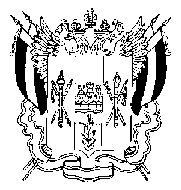 Местное самоуправлениеАдминистрация Новобессергеневского сельского поселенияРостовской области Неклиновского районаПОСТАНОВЛЕНИЕ  «27»  июня   2016г.							       	               №  35«О внесении изменений в Постановление Администрации Новобессергеневского сельского поселения № 46 от 16.06.2015 г. «Об утверждении административных регламентов предоставления муниципальных услуг в Новобессергеневском сельском поселении»В целях приведения правовых актов Новобессергеневского сельского поселения в соответствие с ч. 6 ст. 43, ст. 44, ч. 17 с. 46 Градостроительного кодекса Российской Федерации,  федерального закона «Об организации предоставления государственных и муниципальных услуг» № 210-ФЗ от 27.07.2010 г.ПОСТАНОВЛЯЮ:1. Дополнить статью 5 приложений с № 48 по № 59 Постановления Администрации Новобессергеневского  сельского поселения  № 46 от 16.06.2015 г. «Об утверждении административных регламентов предоставления муниципальных услуг в Новобессергеневском сельском поселении», пунктом 5.2.3 следующего содержания:«5.2.3.Жалоба на решения и (или) действия (бездействие) органов,    предоставляющих муниципальные услуги, должностных лиц органов, предоставляющих муниципальные услуги, муниципальных служащих при осуществлении в отношении юридических лиц и индивидуальных предпринимателей, являющихся субъектами градостроительных отношений, процедур, включенных в исчерпывающие перечни процедур в сферах строительства, утвержденные Правительством Российской Федерации в соответствии с частью 2 статьи 6 Градостроительного кодекса Российской Федерации, может быть подана такими лицами в порядке, установленном статьей 11.2 Федерального закона № 210-ФЗ от 27 июля 2010 г., либо в порядке, установленном антимонопольным законодательством Российской Федерации, в антимонопольный орган.»2. Настоящее Постановление вступает в силу после его официального опубликования (обнародования).3. Контроль за выполнением постановления оставляю за собой.Глава Новобессергеневскогосельского поселения 							  В.В.Сердюченко